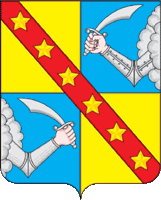 Администрация муниципального образования сельское поселение «Чертолино» Ржевского района  Тверской области                                                        ПОСТАНОВЛЕНИЕ20.01.2020                                                                                                                     № 3Об утверждении схемы размещения нестационарных торговых объектовна территории муниципального образования сельское поселение «Чертолино»Ржевского района Тверской областиВ соответствии со статьей 10 Федерального закона от 28.12.2009г. № 381-ФЗ «Об основах государственного регулирования торговой деятельности в Российской Федерации» и постановлением Администрации Тверской области от 28.09.2010 N 458-па "О порядке разработки и утверждения органами местного самоуправления муниципальных образований Тверской области схем размещения нестационарных торговых объектов", в целях упорядочения и приведения нестационарной торговой сети на территории муниципального образования сельское поселение «Чертолино» Ржевского района Тверской области в соответствии с требованиями действующего законодательстваПОСТАНОВЛЯЮ:1.Утвердить схему размещения нестационарных торговых объектов на территории МО сельское поселение «Чертолино» Ржевского района Тверской области(прилагается).2. В схему размещения нестационарных торговых объектов не чаще двух раз в год могут быть внесены изменения. Изменения вносятся на основании заключения комиссии по разработке схемы размещения нестационарных торговых объектов, утвержденной Постановлением Главы Ржевского района № 364 от 25.06.2015 г. 3.  Контроль за исполнением настоящего постановления оставляю за собой. 4. Настоящее постановление подлежит обнародованию в установленном порядке и  размещению на официальном сайте в информационно-телекоммуникационной сети Интернет (http://чертолино.ржевский-район.рф)Глава сельского поселения «Чертолино»Ржевского района                                                                                       А.В.Святой Приложение № 1 к Постановлению Администрации МО сельского поселения «Чертолино» Ржевского района Тверской области от 20.01.2020 г. № 3СХЕМАразмещения нестационарных торговых объектов на территории
муниципального образования сельское поселение «Чертолино»№п/пАдрес места нахождения нестационарного торгового объектаСпециализация торгового объектаТипторговогообъектаПериодфункционирования нестационарного торгового объекта1 172345, Тверская область, Ржевский район, д.Звягино, ул.Центральная л.24ПродажапродовольственныхтоваровПавильон01.01.2020-31.12.20222 172345, Тверская область, Ржевский район, д.Звягино, ул.Центральная л.34ПродажапродовольственныхтоваровПавильон01.01.2020-31.12.20223 172345, Тверская область, Ржевский район, п.Чертолино, ул.Мира д.28ПродажапродовольственныхтоваровПавильон01.01.2020-31.12.20224 172345, Тверская область, Ржевский район, д.Светлая, д.53ПродажапродовольственныхтоваровПавильон01.01.2020-31.12.20225 172347, Тверская область, Ржевский район, д.Азарово, д.69ПродажапродовольственныхтоваровПавильон01.01.2020-31.12.20226 172347, Тверская область, Ржевский район, д.Азарово, ПродажапродовольственныхтоваровПавильон01.01.2020-31.12.20227 172347, Тверская область, Ржевский район, д.Зайцево, 52 ПродажапродовольственныхтоваровПавильон01.01.2020-31.12.20228 172365, Тверская область, Ржевский район, п.Ильченко, д.3ПродажапродовольственныхтоваровПавильон01.01.2020-31.12.2022